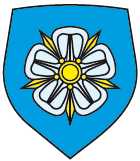 V I L J A N D I  L I N NLINNAVOLIKOGUSOTSIAALKOMISJONI	KOOSOLEKU PROTOKOLLViljandi							         	   9. juuni 2021 nr 1-13/21/40Algus kell 16.00, lõpp kell 16.23Koosolekut juhatas Heiki RaudlaProtokollis Helena TiivelVõtsid osa liikmed: Mare Hõbemäe, Tiit Jürmann, Erika Kiviloo, Jana Pähklemäe, Peep Raju, Heiki Raudla, Veronika Raudsepp Linnupuu, Triinu Rõigas, Ruth Sepp Sirje TaalmaaVõtsid osa asendusliikmed: Ruuben Rahumets (Ülle Lumi asendusliige), Hiie Silm (kuulajana)Puudusid: Itta Arak, Ülle LumiKoosolekul viibisid: rahandusameti juhataja Marika Aaso, sotsiaalameti juhataja Livia KaskPÄEVAKORD:1. Viljandi linna 2021. aasta I lisaeelarve kinnitamine (2021/361)2. Viljandi Linnavalitsuse teenistuskohtade koosseis ja struktuur (2021/365)3. VariaPÄEVAKORRAPUNKT NR 1Viljandi linna 2021. aasta I lisaeelarve kinnitamine (2021/361)KUULATI: M. Aaso andis ülevaate eelnõust, millega lisatakse sihtrahad ja muudetakse omatulude eelarveid, samuti tõstetakse summasid eelarveridadel omavahel ringi ja korrigeeritakse aastavahetuse rahajäägi ning nõuete ja kohustuste muutuse summat.OTSUSTATI:Toetada eelnõu „Viljandi linna 2021. aasta I lisaeelarve kinnitamine (2021/361)“.PÄEVAKORRAPUNKT NR 2Viljandi Linnavalitsuse teenistuskohtade koosseis ja struktuur (2021/365)KUULATI: L. Kask andis ülevaate eelnõust, mille eesmärk on alates 1. juulist 2021 luua linnavalitsuse struktuuri sotsiaalameti koosseisu täiendav eestkoste spetsialisti ametikoht koormusega 1,0 ning moodustada sotsiaalameti töö paremaks korraldamiseks 3 teenistust.H. Raudla – sotsiaalkomisjon andis kunagi nõusoleku, et meil on puudu pereterapeudi teenusest. Saan aru, et hetkel seda inimest tööle ei võeta. Kuidas selle teenusega olema saab? L. Kask – selle ametikoha loomise pädevus on linnavalitsusel, hetkel on selle koha loomine stopi peal. Kogume linnavalitsusele veel lisaandmeid otsustamiseks. Küll aga tehniliselt on kaks võimalust, kas osta teenus sisse või võtta inimene palgale. H. Raudla – kas see on selge, kumb tuleb odavam, kas teenuse sisse ostmine või töökoha loomine? L. Kask – esialgse info põhjal on inimese palgale võtmine odavam ja see tagab ka kiirema ja paindlikuma teenuse pakkumise. Komisjon teeb linnavalitsusele ettepaneku kaaluda pereterapeudi töölevõtmist koosseisu. OTSUSTATI:1. Toetada eelnõu „Viljandi Linnavalitsuse teenistuskohtade koosseis ja struktuur (2021/365)“.2. Komisjon teeb ettepaneku linnavalitsusele kaaluda pereterapeudi töölevõtmist koosseisu. PÄEVAKORRAPUNKT NR 3Varia KUULATI: P. Raju – järgmisel koosolekul võiks Livia teha sotsiaalameti struktuurist ja töötajate funktsioonidest täpsema ülevaate.OTSUSTATI:Järgmise koosoleku päevakorda võtta ülevaade sotsiaalameti struktuurist.(allkirjastatud digitaalselt)					(allkirjastatud digitaalselt)Heiki Raudla							Helena Tiivelkoosoleku juhataja						protokollija